Règlement des tournois U11 et U13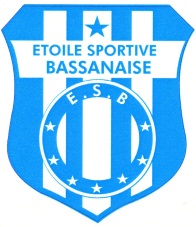 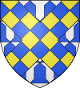 1er Challenge « Henry CARRIERE » 7 et 8 Juin 2014ORGANISE PAR L’ES BASSANAISERESPONSABLE : Marc WINTER responsable du tournoi U13 et Romain LACROIX, responsable du tournoi U11.ÉQUIPES :
Chaque responsable d’équipe devra présenter par écrit la liste de ses joueurs avec le numéro de licence et attester de leur qualification.
Chaque équipe est composée de 8 joueurs et de 3 remplaçants en U11 et 9 joueurs et de 3 remplaçants en U13.DUREE DU MATCH :
Les rencontres auront une durée de 12 minutes, en une seule mi-temps, en fonction du nombre d’équipes inscrites (maximum 8 équipes). TERRAIN :
Les matchs ont lieu sur un ½ terrain utilisé pour le football d’Animation (50m X 45 m). Les buts sont de 6 m X2,10 m. Le point de pénalty est placé à 9 m du but.LOIS DU JEU :
Les règles du jeu sont celles définies par la F.F.F. et plus particulièrement celle du jeu à 9, à l’exception du hors-jeu (pas de dégagement du gardien au pied, pas de balle en retrait à son gardien) pour les U13 ou celle du jeu à 8 à l’exception du hors-jeu pour les U11.
Les matchs seront arbitrés par des dirigeants du F.C.B. non responsable d’équipes présentes ou par des dirigeants d’autres clubs non concernés par les équipes en présence. Le choix de l’engagement sera déterminé par l’arbitre par tirage au sort. ELIMINATOIRES :
Toutes les équipes se rencontrent (Formule Championnat). Pour 8 équipes inscrites (2 groupes de 4 = Groupe A et Groupe B) => 3 matchs par équipe.A l’issue des éliminatoires, les 2 premiers de chaque poule seront qualifiés pour le tournoi principal. Les équipes classées 3ème et 4ème disputeront le tournoi parallèle. Elimination directe et matchs de classement.L’attribution des points se fera de la façon suivante : MATCH GAGNE : 4 points
MATCH NUL : 2 points
MATCH PERDU : 1 point
PENALITE : 0 point.Pour départager les équipes en cas d’égalité seront pris en compte et par ordre : GOAL AVERAGE GENERAL
GOAL AVERAGE PARTICULIER
MEILLEURE ATTAQUE
MEILLEURE DEFENSE
SERIE DE TIRS AU BUT (3 Joueurs)Tournoi principal :Elimination directe :1ère ½ Finale : 1 er du groupe A contre 2ième du groupe B2ième ½ Finale : 2ième du groupe A contre 1er du groupe BLes vainqueurs des ½ Finales se rencontrerons en Finale et les perdants se disputerons la 3ième et 4ième place.Tournoi parallèle :1ère ½ Finale : 3ième du groupe A contre 4ième  du groupe B2ième ½ Finale : 4ième du groupe B contre 3ième du groupe ALes vainqueurs des ½ Finales se rencontrerons en Finale pour déterminer la 5ième et 6ième place et les perdants se disputerons la 7ième et 8ième place.**********Phase Finale : 
Série de 5 tirs au but. En cas d’égalité, une autre série suivant le principe de la mort subite. Seuls les joueurs présents sur le terrain au coup de sifflet final peuvent participer aux séries de tirs au but.LITIGES :
En cas de litige, une commission composée de 5 dirigeants du F.C.B. prendra les décisions les plus sportives possible et qui seront sans appel.OBLIGATION : 
Le vainqueur du tournoi remportera le Challenge Henry CARRIERRE pour une année. Ce challenge sera acquis définitivement par une équipe qui l’aura remporté trois fois consécutivement ou cinq années non consécutives. Le vainqueur du tournoi se doit de remettre en jeu le challenge l’année suivante.SECURITE : 
L’ES BASSAN décline toute responsabilité en cas de perte, vol ou accident survenu hors match.*********ET.S BASSANAISE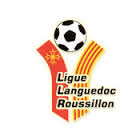 Association loi 1901 - N° d’affiliation : 521244Siège : 4 avenue du stade – 34290N BASSAN                             Tél : 04 67 36 30 20Couleurs officielles : Bleu et Blanc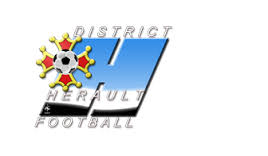 Ligue LANGUEDOC ROUSSILLON - District HERAULTwww.esbassan.footeo.com